L'Associazione Culturale “Noidellescarpediverse” 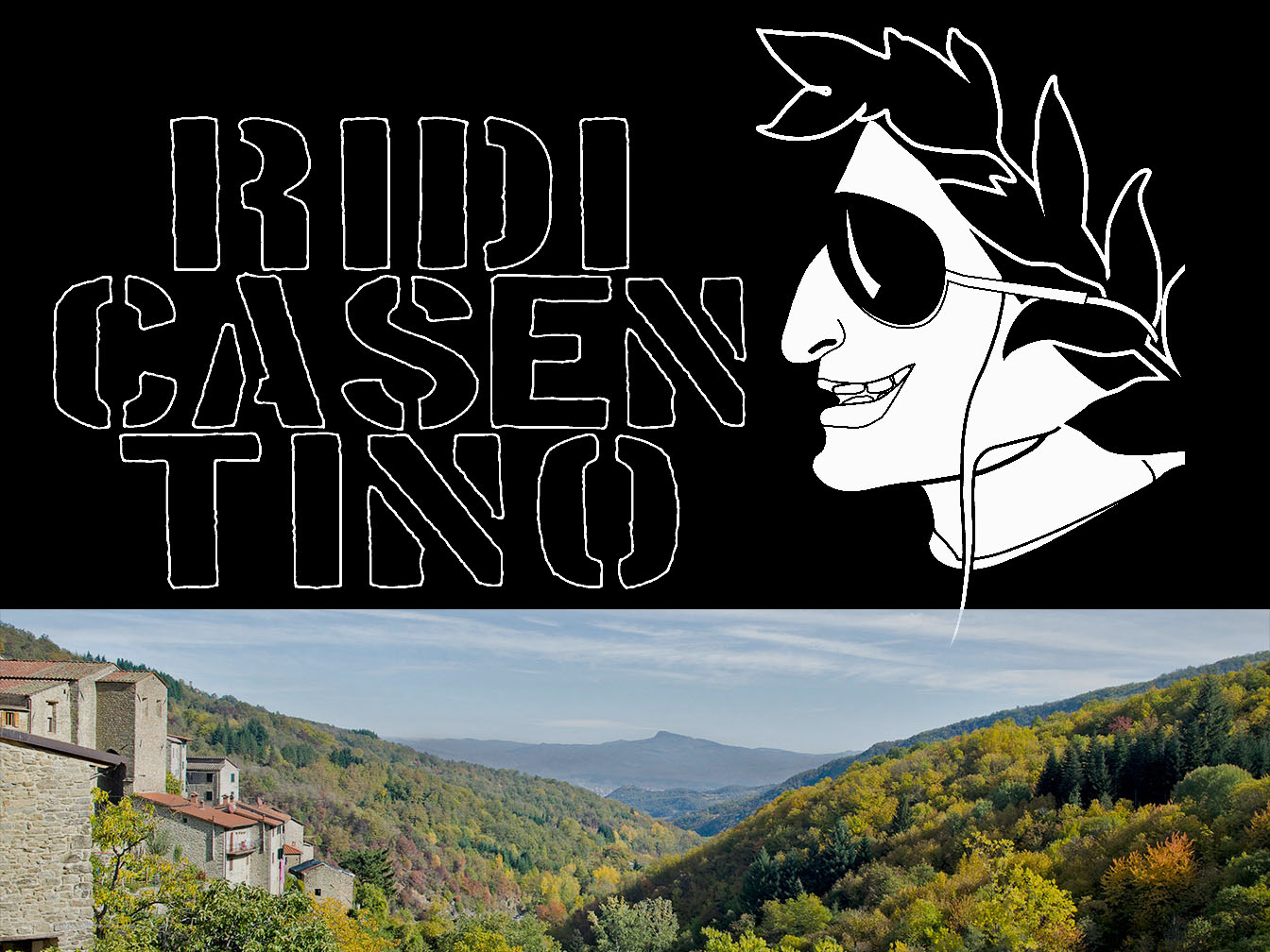 indice il IV° Premio letterario nazionale“RIDICASENTINO” per RACCONTI a tema LIBEROma di genere COMICO, IRONICO, DIVERTENTE o comunque “leggero”Art. 1: Al Premio possono partecipare Autori che abbiano compiuto il  diciottesimo anno di età. Il Tema è LIBERO ma il genere dovrà essere IRONICO, COMICO, DIVERTENTE o comunque “leggero”. Possono partecipare racconti già premiati o finalisti in altri festival.Art. 2: Saranno assegnati tre premi: PRIMO, SECONDO e TERZO. Inoltre verrà  assegnato un Premio Speciale “Brigata di Raggiolo” ad un racconto che come ambientazione, concetto o riferimento sia legato al Tema della MONTAGNA.  Art. 3: A sostegno delle spese di segreteria e di organizzazione, è prevista una quota d'iscrizione di euro 10 (dieci) Art. 4: Le Opere devono essere inviate entro il 8 LUGLIO 2017 (farà fede il timbro postale) a mezzo posta prioritaria o raccomandata a:         NOIDELLESCARPEDIVERSE associazione culturale,c/o Alan Bigiarini, via Roma 140, 52014 Poppi (Ar)Art. 5: All’interno del plico dovrà esserci, oltre al racconto, una scheda con: dati anagrafici del concorrente recapiti telefoniciindirizzo e-mail copia del bonifico di € 10,00 per certificare l’iscrizione.Il bonifico dovrà essere fatto a:NOIDELLESCARPEDIVERSE associazione culturaleBANCA ETICAIT63B0501802800000000130595Con CAUSALE :Partecipazione Premio Letterario ”Ridicasentino”Art. 6: Ogni Autore con una sola quota di iscrizione potrà inviare fino massimo N° 3 RACCONTI (tutti i racconti dovranno essere inseriti nello stesso plico)Art. 7: I racconti dovranno avere un massimo di numero 5400 battute, spazi inclusi (indicativamente 3 pagine A4)Art. 8: La Segreteria del premio letterario declina ogni responsabilità per eventuali smarrimenti o disguidi postali.Art. 9: La premiazione avverrà durante la serata Finale del 5 agosto 2017 presso l’antico borgo di Raggiolo (inserito tra i Borghi Più Belli D’Italia), nella valle del Casentino, in Provincia di Arezzo. Il concorso letterario fa parte del Festival di Cabaret “Ridicasentino” giunto alla XI edizione.ART. 10: I risultati del concorso saranno resi noti sul sito internet del Premio www.ridicasentino.it e sui social network.ART. 11: L’autore garantisce di essere unico ed esclusivo autore delle opere e dichiara la paternità e l'originalità delle opere inviate e del loro contenuto. L’autore  autorizza il trattamento dei suoi dati personali ai sensi del D.Lgs. 196/2003. L'Associazione Culturale “NOIDELLESCRPEDIVERSE” non risponde di eventuali plagi e violazioni di legge. Le Opere non saranno restituite.Art. 12: In base alla normativa sulla privacy, gli indirizzi e i dati personali dei partecipanti verranno utilizzati esclusivamente ai fini del Premio ”Ridicasentino”.Art. 13: Tutte le opere inviate saranno sottoposte a verifica della documentazione e dei requisiti formali richiesti dal presente regolamento.Art. 14: Utilizzo delle opere pervenute. I partecipanti, nel momento stesso in cui trasmettono i propri lavori, autorizzano gli organizzatori del premio “Ridicasentino” ad utilizzare, a titolo gratuito e senza limiti di tempo le opere ricevute  per le iniziative relative al concorso, per la produzione di materiale informativo, pubblicitario, promozionale ed editoriale citando comunque sempre il nome degli autori che rimangono comunque sempre proprietari dei loro lavori.Art. 15: Commissione giudicatrice. La commissione giudicatrice sarà nominata in piena autonomia dagli organizzatori del premio “Ridicasentino” e sarà, a richiesta, resa nota dopo la finale del concorso. La commissione avrà diritto, a suo insindacabile giudizio, di escludere opere candidate nel caso le ritenga fuori tema o non conformi alle regole, di scarsa qualità, o per qualsiasi altro motivo ritenuto valido. Il giudizio della giuria è inappellabile.Art. 16: Saranno contattati gli Autori dei testi vincitori e invitati alla Finale del 13 agosto 2016 (data da confermare) presso Raggiolo, Poppi (Ar). L’ordine di arrivo sarà stabilito la sera della Finale seguendo questa modalità: i testi verranno letti da attori professionisti e una Giuria, previa votazione, assegnerà Primo, Secondo e Terzo Premio. Anche l’autore del racconto a tema Montagna verrà premiato in occasione della Finale. La presenza degli Autori è fortemente caldeggiata.Art. 17: Sono previsti i seguenti premi:1° PREMIO:- Week End per 2 PERSONE in un Hotel della Provincia di Arezzo (da utilizzare entro il 31/12/2017)- Pubblicazione del racconto vincitore sul trimestrale “Casentino più”- Intervista con foto al vincitore a cura dell’Ufficio stampa del Festival- Premiazione durante la serata finale del festival “Ridicasentino” con lettura del racconto da parte di attori professionisti- Selezione di Vini personalizzati della manifestazione2° Premio.- Pubblicazione del racconto vincitore sul trimestrale “Casentino più”- Premiazione durante la serata finale del festival “Ridicasentino”- Selezione di Vini personalizzati della manifestazione3° Premio.- Pubblicazione del racconto vincitore sul trimestrale “Casentino più”- Premiazione durante la serata finale del festival “Ridicasentino”- Selezione di Vini personalizzati della manifestazionePremio Speciale “Brigata di Raggiolo” tema Montagna- Pubblicazione del racconto vincitore sul mensile “Casentino più”- Premiazione durante una serata del festival “Ridicasentino”- Selezione di Vini personalizzati della manifestazione- Riconoscimento offerto da “La Brigata di Raggiolo”Art. 18: Accettazione Regolamento. La partecipazione al concorso implica la totale accettazione del presente regolamento.Per qualsiasi comunicazione rivolgersi a:noidellescarpediverse@gmail.com o ai seguenti numeri telefoniciSamuele Boncompagni 3389001799 - Alan Bigiarini 3339342846Il sito del Festival e del Concorsowww.ridicasentino.it